Nützliche Infos, Shortcuts und BefehleGenerell:Mit der Taste „Alt“ wird in einem Fenster angezeigt, was alles über die Tastatur angesprochen werden kannUnterstrichene Texte können in einem Fenster oder Menü mit dem entsprechenden Buchstaben aufgerufen werdenSämtliche Zeichen aus der «Ascii-Tabelle», können mit alt + Zahl, sofern man ein Nummer-Pad besitzt, Tastaturlayout unabhängig eingegeben werdenAmerikanisches Tastaturlayout: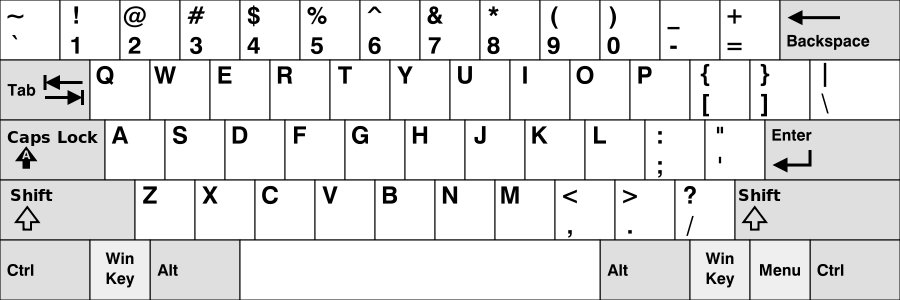 Befehle («RUN»)AnwendungenWichtige Orte für Einstellungen im WindowsShortcutsNavigationFunktionenWindows 10Browser ShortcutsBefehlBeschreibungCmdCommand prompt (Eingabeaufforderung)MspaintPaintWord / winwordMS WordExcelExcelCalcRechnermstscRemotedesktopverbindungdevmgmt.mscGerätemanagerOsk.exeBildschirmtastaturBefehlBeschreibungRegeditRegistrierungs-EditorcontrolSystemsteuerungfontsSchriftarten OrdnerServices.mscDiensteLusrmgr.mscManager für lokale Benutzer und Gruppendevmgmt.mscGerätemanagerSysdm.cplSystemeigenschaftenFirewall.cplFirewallNcpa.cplNetwork Control Panel (Adaptereinstellungen)shell:startupAutostart OrdnerEventvwrEreignisanzeigeWscui.cplSicherheitscenter starten, Firewall etc.Osk.exeBildschirmtastaturTastenBeschreibungWindows-Logo-Taste + DAlle Fenster MinimierenWindows-Logo-Taste + TabFenster wechselnWindows-Logo-Taste + PfeileSteuert das FensterCtrl + WFenster oder Tab schliessenAlt + F4Fenster schliessenALT + EingabetasteEigenschaften für das ausgewählte Element anzeigen.TastenBeschreibungShitft + Windows-Logo-Taste + SPrintscreen mit SelektionWindows-Logo-Taste + RRunWindows-Logo-Taste + LLockWindows-Logo-Taste + EExplorer Ctrl + Shift + EscTaskmanagerControl + PPrintUmschalt + ALT Tastaturlayout ändernWindows-Logo-Taste + P Projektion EinstellungenWindows-Logo-Taste + BreakBasisinformationenWindows-Logo-Taste + „+/-“ZoomenAlt + F8Ihr Kennwort auf dem Anmeldebildschirm anzeigen.Windows + XAdmin-MenüWindows-Logo-Taste + “ü”Emoji FensterCtrl + Windows-Logo-Taste + DVirtuellen Desktop hinzufügenCtrl + Windows-Logo-Taste + Pfeiltaste links/rechtsVirtuellen Desktop wechselnCtrl + Windows-Logo-Taste + F4Virtuelle Desktop löschenWindows-Logo-Taste + ZahlenÖffnet Programme aus Taskliste (Zahl = Taskleistenposition)TastenBeschreibungCtrl + TabTabs wechselnCtrl + TNeuer TabCtrl + FSuchen auf der WebseiteCtrl + ZahlWechseln zum Tab Nummer(Zahl)Mittlere Maustaste auf LinkÖffnet neuen Tab vom gewählten LinkF11FullscreenCtrl + H (Chrome)VerlaufCtrl+ Shift+ Delete (Chrome)Verlauf löschenCtrl + Shift + N (Chrome)Private BrowserfensterCtrl + Shift + T (Chrome)Geschlossener Tab wieder öffnen